Risicoanalyse van een werkpost in een school in het kader van lerarenopleidingvoor stagiairs uit het hoger en volwassenenonderwijs Model A (algemene vakken)Afdelingen: lerarenopleiding in het lager onderwijsSchooljaar: 2021 – 2022 Periode/totaal aantal uren: zie stageovereenkomst Aard van het onderwijs waar de stage verloopt: Stage in:	  algemene vakken 	 sport en L.O.Stagiair werkt altijd onder begeleiding:   nee      soms       meestal        ja:  Veelvuldig tillen van leerlingen:	  nee    jaAgressie en geweld		  nee    jaUitvoeren van experimenten (stof, gassen, dampen): nee    ja 	 welke?chemische agentia:      fysische agentia:      Blootstelling aan biologische agentia (besmettingsgevaar): nee    ja 	  welke?Activiteiten verbonden aan voedingswaren: nee    ja	welke : Onthaal, EHBO, preventie en beschermingMedische aspecten: zie bijlage Naam en handtekening stagegever..........................................................................................................Datum: ..................................................Verklaring van de arbeidsgeneesheerDeze beoordeling is geldig voor alle stages die plaats hebben in het opgegeven schooljaar (en opgegeven afdeling en opgegeven vakken).School: Afdeling (eventueel): Vakken (eventueel): Algemene vakken BaO basisonderwijsType onderwijs: Schooljaar: 2021  -  2022EDPBW:IDEWENaam en handtekening arbeidsgeneesheer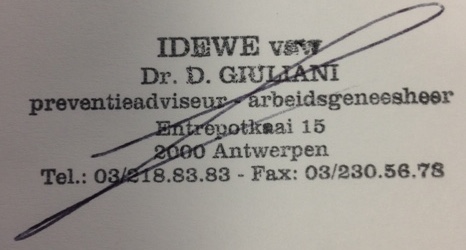 Datum: 21/06/2021Algemene gegevens van de stageplaatsAlgemene gegevens van de stageplaatsDe stagegever:      Adres:      Vertegenwoordigd door:      Functie:      Tel.:       E-mail:        ASO      BSO     BUSO BUBaO    TSO       DBSO     BaO KSO  Onthaal, EHBO, preventie en beschermingInfo noodprocedures, EHBO e.d. worden bij het onthaal gegeven 	    nee    ja      EHBO-post op de werkplaats		    nee    ja      Naam preventieadviseur :      Tel:      		E-mail:      Externe dienst voor bescherming en preventie op het werk van de stagegever-werkgever:IDEWE						Tel: 03/218 83 83     E-mail:      Naam arbeidsgeneesheer: Dr. D. GiulianiVertrouwenspersoon stagegever-werkgever:Naam:      					Tel:      E-mail:      Medische aspecten voor de stagesInenting-test:     tetanus      hepatitis B        tuberculose        andere:      Bijzondere maatregelen in geval van zwangerschap:   nee    jaConfer moederschapsbeschermingsbeleid schoolPassende gezondheidsbeoordeling: Niet vereist  Vereist omwille van:      